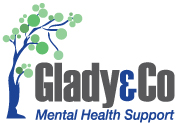 Support Work and Group/HubService RequestPlease attach risk assessment and NDIS PlanREFERRER  INFORMATIONREFERRER  INFORMATIONREFERRER  INFORMATIONREFERRER  INFORMATIONReferrer NamePhoneOrganization and RoleEmailPARTICIPANT  INFORMATIONPARTICIPANT  INFORMATIONPARTICIPANT  INFORMATIONPARTICIPANT  INFORMATIONFirst NameLast NameDate of BirthNDIS NumberPlan Start DatePlan End DateAddressMobileAddressHome PhoneAddressEmailInterpreter RequiredYES / NOLanguage Required (other than English)Mental Health ConcernsMedical IssuesType of Support RequestedPLAN  MANAGEMENT  INFORMATIONPLAN  MANAGEMENT  INFORMATIONPLAN  MANAGEMENT  INFORMATIONPLAN  MANAGEMENT  INFORMATIONPlan ManagerPHONEORGANISATIONEMAIL